ESCOLA MUNICIPAL DE EDUCAÇÃO BÁSICA ALFREDO GOMES. 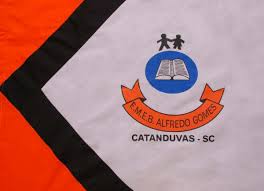 CATANDUVAS, AGOSTO DE 2020.DIRETORA: IVANIA AP. NORA ASSESSORA TÉCNICA PEDAGÓGICA: SIMONE ANDRÉA CARLASSESSORA TÉCNICA ADMINISTRATIVA: TANIA NUNES DE ÁVILAPROFESSORA REGENTE: TACIANA CLAUDIA FELIPE2ª PROFESSORA: JANETE TACIANA DE MARQUIASTURMA: 4º ANO VESPERTINOSEQUÊNCIA DIDÁTICA DO 4º ANO VESPERTINO MÊS DE JULHO E AGOSTO  TÍTULO: O SUJEITO E SEU LUGAR NO MUNDO-CULTURA INDÍGENAATIVIDADE 04 PORTUGUÊSDURAÇÃO: 03/08 ATÉ 07/08OLÁ; QUERIDA LAVÍNIA.  ESPERO QUE TUDO ESTEJA BEM COM VOCÊ E SUA FAMÍLIA. A PROFESSORA ESTÁ COM MUITA SAUDADE DE VOCÊ. VAMOS CONTINUAR EM CASA, MAS, AS ATIVIDADES NÃO PODEM PARAR.  FAÇA COM MUITO CAPRICHO E DEDICAÇÃO. QUALQUER DÚVIDA ESTOU A DISPOSIÇÃO. BEIJOS FIQUEM COM DEUS!FAÇA TUDO COM CALMA E BEM CAPRICHADO. FAZER AS TAREFAS NO CADERNO DE ATIVIDADES;1. FAZER A DATA;2. ESCREVA O SEU NOME COMPLETO.FAZER A LEITURA DO TEXTO COM A AJUDA DOS PAIS: FAMÍLIAS INDÍGENAS: OUTRO JEITO DE ENSINAR E APRENDER.ATIVIDADE 01: VOLTE NO TEXTO E JUNTO COM OS SEUS FAMILIARES RELEMBRE O QUE OS MENINOS E MENINAS APRENDEM NA CULTURA INDÍGENA DEPOIS ILUSTRE:ATIVIDADE 02: PREENCHA O QUADRO COM O NOME DA PESSOA QUE ENSINOU VOCÊ: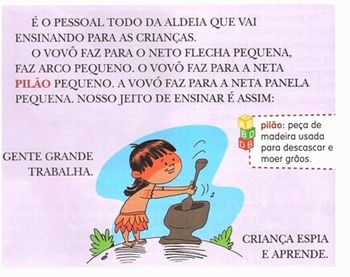 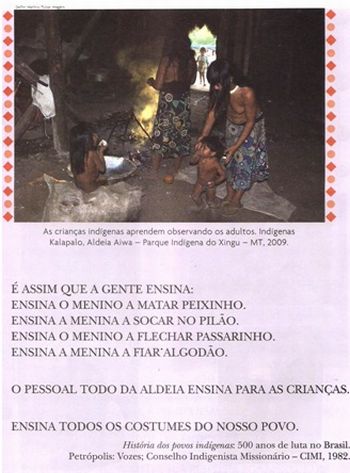 OS MENINOS APRENDEM:AS MENINAS APRENDEM:ESCOVAR OS DENTESRESPEITAR OS AMIGOSANDAR DE BICICLETAESTUDAR/ESCREVERJOGAR BOLATER BOAS ATITUDES